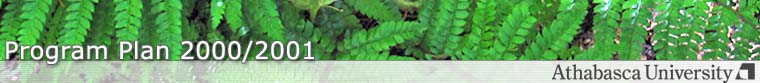 Program Requirements | Advising Services | 2000/2001 Program Plans | GlossaryThe program plans are intended to assist you in planning a program. Please refer to the official regulations.Note: The general degree requirements must be met.  Please click here for the general degree requirements

 Content: Advising Services
Last updated: February 07, 2005